RKT-A1型系列热风循环风机规格与参数RKT-A1型系列热风循环风机产品外形图：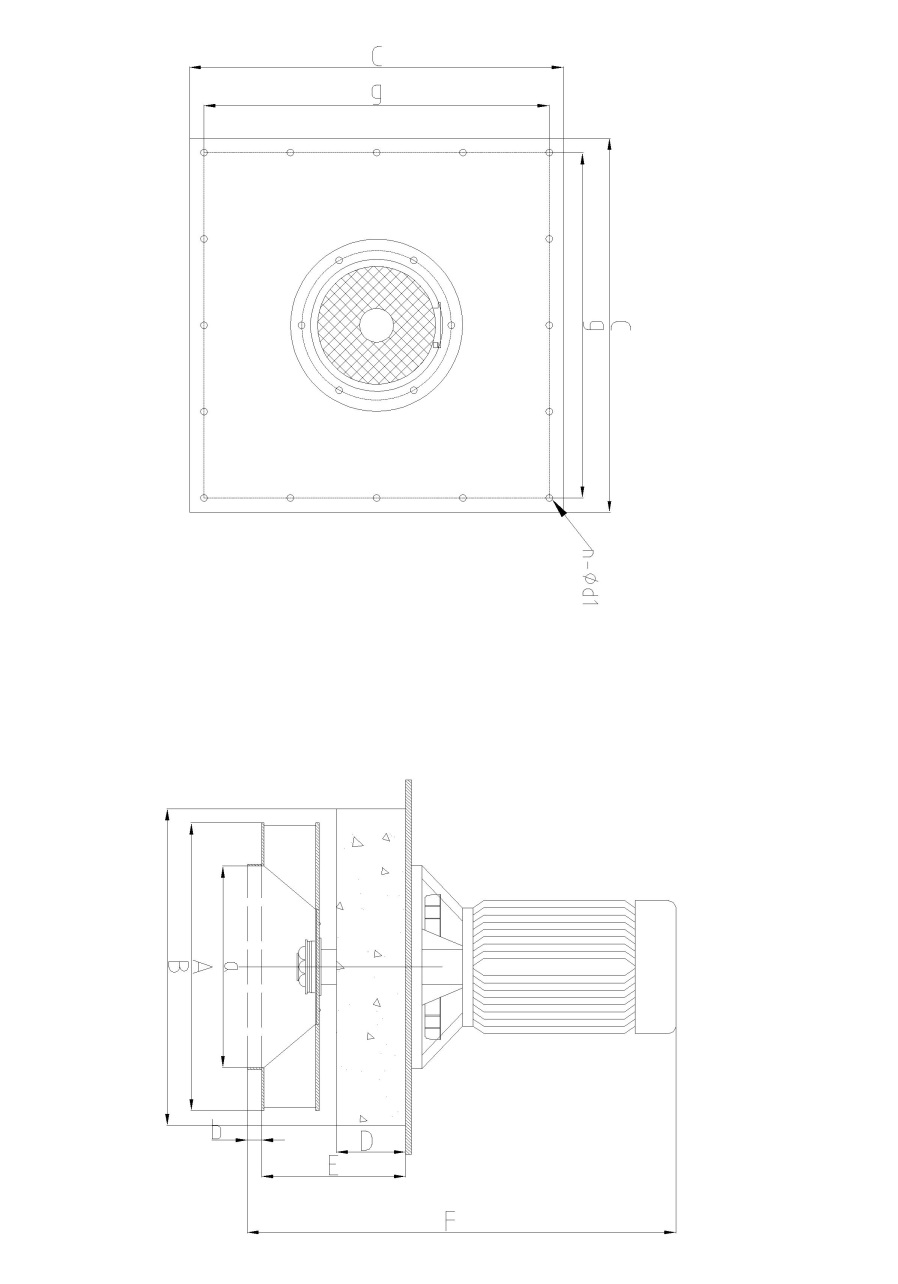 产品特点：是我国目前热处理行业中用途广、功率小、效率高的一种新型风机，风机主要部分采用耐高温材料制造，电机主轴与叶轮直连传动，能适用于≤950℃以下热空气中连续运转，不变形，耐高温长轴电机，不需要任何冷却液，采用定期注入7019-1极压复合锂基脂来保护电机轴承，具有安装省力，维护方便，适用寿命长等优点。产品用途：本系列风机主要适用于各种玻璃制品退火炉，烤花炉、铝合金时效炉、烘干炉等其他热空气均衡的热处理炉上来解决炉温均匀问题。提高产品质量及效率。型号风压pa风量m³/h转速r/min功率kw型号风压pa风量m³/h转速r/min功率kwRKT-2.5A1260-2001000-120014001.1RKT-6A11296-106012500-1553014405.5RKT-2.5A1156-110750-9909100.75RKT-6A1585-4529375-116409402.2RKT-3A1296-2251500-180014001.1RKT-6.5A11676-128314850-1862014407.5RKT-3A1206-1851125-13509100.75RKT-6.5A1628-49611137-139659402.2RKT-3.5A1420-3062060-292514001.5RKT-7A11962-149317720-22850144011RKT-3.5A1157-1151545-21939101.1RKT-7A1736-56013290-149509403RKT-4A1535-3553260-462014001.5RKT-7.5A1860-62015600-182009604RKT-4A1202-1332531-34659101.1RKT-8A1900-60016600-225009605.5RKT-4.5A1660-4204810-655014202.2RKT-8.5A1980-65018300-265009707.5RKT-4.5A1248-1573607-49129401.5RKT-9A11045-82022312-3123097011RKT-5A1836-6256600-826014404RKT-10A11320-95025500-3872097015RKT-5A1313-2364950-61959402.2RKT-10A1700-90029500-223007207.5RKT-5.5A1990-7658650-1200014405.5RKT-11A1850-105042100-3080073018.5RKT-5.5A1415-3066487-90009402.2RKT-12A11160-93535600-4925073022型号风压（pa）风量（m³/h）转速（r/min）功率（kw）ABCDEFabgn-φdRKT-2.5AⅠ260-2001000-120014001.1Φ250300×300390×390200300665Φ200203×117=35112-φ10RKT-2.5AⅠ156-110750-9909100.75Φ250300×300390×390200300665Φ200203×117=35112-φ10RKT-3AⅠ296-2251500-180014001.1Φ300350×350440×440200300665Φ200203×134=40212-φ10RKT-3AⅠ206-1851125-13509100.75Φ300350×350440×440200300665Φ200203×134=40212-φ10RKT-3.5AⅠ420-3062060-292514001.5Φ350400×400490×490250370765Φ250203×150=45012-φ10RKT-3.5AⅠ157-1151545-21939101.1Φ350400×400490×490250370765Φ250203×150=45012-φ10RKT-4AⅠ535-3553260-462014001.5Φ400450×450540×540250370765Φ250253×167=50112-φ12RKT-4AⅠ202-1332531-34659101.1Φ400450×450540×540250370765Φ250253×167=50112-φ12RKT-4.5AⅠ660-4204810-655014202.2Φ450500×500590×590280400842Φ300253×184=55212-φ12RKT-4.5AⅠ248-1573607-49129401.5Φ450500×500590×590280400842Φ300253×184=55212-φ12RKT-5AⅠ836-6256600-826014404Φ500550×500650×650280420870Φ350254×150=60016-φ12RKT-5AⅠ313-2364950-61959402.2Φ500550×500650×650280420870Φ350254×150=60016-φ12RKT-5.5AⅠ990-7658650-1200014405.5Φ550600×600710×710300450960Φ350254×165=66016-φ15RKT-5.5AⅠ415-3066487-90009402.2Φ550600×600710×710300450900Φ350254×165=66016-φ15RKT-6AⅠ1296-106012500-1553014405.5Φ600650×650760×760300450960Φ400305×142=71020-φ15RKT-6AⅠ585-4529375-116409402.2Φ600650×650760×760300450900Φ400305×142=71020-φ15RKT-6.5AⅠ1676-128314850-1862014407.5Φ650700×700810×8103004501000Φ400305×152=76020-φ15RKT-6.5AⅠ628-49611137-139659402.2Φ650700×700810×810300450900Φ400305×152=76020-φ15RKT-7AⅠ1962-149317720-22850144011Φ700750×750875×8753004801130Φ450355×165=82520-φ15RKT-7AⅠ736-56013290-149509403Φ700750×750875×8753004801000Φ450355×165=82520-φ15RKT-7.5AⅠ860-62015600-182009604Φ750800×800925×9253005101065Φ500305×174=87020-φ15RKT-8AⅠ900-60016600-225009605.5Φ800850×850995×9953506001160Φ600305×188=94020-φ15RKT-8.5AⅠ980-65018300-265009707.5Φ850900×9001045×10453506301280Φ650305×200=100020-φ18RKT-9AⅠ1045-82022312-3123097011Φ900950×9501100×11003506501330Φ680305×210=105020-φ18RKT-10AⅠ1320-95025500-3872097015Φ10001100×11001240×12403506701480Φ700405×238=119020-φ18RKT-10AⅠ700-90029500-223007207.5Φ10001100×11001240×12403506701350Φ700405×238=119020-φ18RKT-11AⅠ850-105042100-3080073018.5Φ11001200×12001380×13803507001680Φ750405×266=133020-φ18RKT-12AⅠ1160-93535600-4925073022Φ12001300×13001450×14503507501880Φ850405×280=140020-φ18